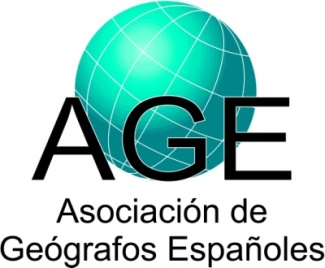 1 Análisis Geográfico Regional; Geografía Física; Geografía Humana; Geografía General; Otra: especificar).2 Incluir tanto investigadores como becarios y contratados.3 Tipo: Local; Regional; Nacional; Europea; Otra nacional o internacional: especificar.Datos sobre proyectos de investigaciónDatos sobre proyectos de investigaciónDatos sobre proyectos de investigaciónIP (Investigador Principal) y Filiación:Apellidos, Nombre:Garrido Cumbrera, MarcoLópez Lara, EnriqueUniversidad y Facultad, o Institución:UNIVERSIDAD DE SEVILLA, FACULTAD DE GEOGRAFÍA E HISTORIADepartamento:DPTO. GEOGRAFÍA FÍSICA Y ANÁLISIS GEOGRÁFICO REGIONAL Grupo de Investigación:GITESÁrea de Adscripción1:ANÁLISIS GEOGRÁFICO REGIONALDirección Postal:Calle Doña María de Padilla s/n 41004 SevillaTeléfono:954 551 366URL de la web:No ha lugarEmail:mcumbrera@us.eselopezl@us.esParticipantes y filiación2: Apellidos, Nombre:Rafaela Caballero(Universidad de Sevilla)Juan Carlos Rodriguez (Universidad de Sevilla)Roberto Torres Elizburu. (Universidad del País Vasco)Teresa Gómez (Universidad de Sevilla)David Gálvez (Universidad de Sevilla)Ronan Foley (University of Ireland Maynooth)Olta Braçe (Universidad de Sevilla)Departamento:Título del proyecto:Evaluación del impacto de la dispersión urbana en los hábitos de vida, la movilidad urbana y la salud de la población adulta en áreas metropolitanas españolas. (URDIS)Evaluación del impacto de la dispersión urbana en los hábitos de vida, la movilidad urbana y la salud de la población adulta en áreas metropolitanas españolas. (URDIS)Detallar nombre y tipo de entidad financiadora3:Ministerio de Economía y Competitividad. Programa Estatal de Investigación Científica y Técnica de Excelencia. Proyectos I+D 2015Ministerio de Economía y Competitividad. Programa Estatal de Investigación Científica y Técnica de Excelencia. Proyectos I+D 2015Programa y subprograma:Programa Estatal de Fomento de la Investigación Científica y Técnica de Excelencia, Subprograma Estatal de Generación de Conocimiento, convocatoria 2015, modalidad 1: Proyectos de I+DPrograma Estatal de Fomento de la Investigación Científica y Técnica de Excelencia, Subprograma Estatal de Generación de Conocimiento, convocatoria 2015, modalidad 1: Proyectos de I+DReferencia:CSO2015-66855-P CSO2015-66855-P Fecha de inicio (dd/mes/aaaa):1-ene-20161-ene-2016Fecha de finalización (dd/mes/aaaa):31-dic-201831-dic-2018Concedido (€):12.947,00 €12.947,00 €Resumen del proyecto:En los últimos 50 años, la cantidad de superficie construida de las ciudades europeas ha aumentado más del doble, sin que se haya producido un incremento demográfico que lojustifique. Debido al fenómeno de expansión urbana, la morfología de las ciudades europeas y españolas ha experimentado transformaciones importantes, convirtiéndose en un tema central para el desarrollo urbano. Tradicionalmente, el diseño urbano que ha primado en España ha sido el de ciudad compacta. Sin embargo, en las últimas décadas se ha producido una transformación hacía un modelo de ciudad más discontinuo, disperso y fragmentado. Al mismo tiempo, en la mayoría de países de altas rentas, la obesidad, el sobrepeso y otras enfermedades relacionadas se han convertido en un tema crucial de salud pública. Los desplazamientos no motorizados (a pie o en bicicleta), como forma de realizar actividad física dentro de la vida diaria, pueden ayudar a reducir los niveles de obesidad y sobrepeso. Sin embargo, las áreas más dispersas aumentan las distancias, fomentan la dependencia del vehículo privado, reducen las posibilidades para realizar desplazamientos no motorizados y producen consecuencias en la salud (aumento del riesgo de padecer sobrepeso, obesidad y problemas de salud asociados en adultos). A pesar de que los países mediterráneos como España presentan los niveles más bajos de actividad física y los más altos de obesidad de Europa, no existen estudios que evalúen los efectos de la dispersión urbana en la salud de la población adulta, que es precisamente el objeto de este estudio.Los objetivos del presente proyecto se adecuan a 2 de los 6 retos incluidos dentro del programa de investigación e innovación Horizon 2020 de la UE y se encuadran dentro de varias disciplinas científicas, con potenciales implicaciones para informar políticas públicas en el ámbito del Urbanismo y de la Salud Pública. Para comprobar si se cumple la hipótesis planteada se seleccionará 1 municipio disperso y 1 municipio compacto en cada una de las 2 áreas metropolitanas a estudiar (Sevilla y Bilbao).Para la distinción entre municipios dispersos y compactos se aplicará un índice de dispersión urbana. Además, se generará información representativa de la población de cada municipio mediante la encuesta de Movilidad, Hábitos de Vida y Salud Urbana que será realizada durante el proyecto. Se utilizará el Análisis de Componentes Principales como técnica de reducción de las dimensiones de las variables que componen el modelo y se establecerán correlaciones mediante análisis de regresión logística binaria utilizando el software SPSS 21. La información resultante será representada mediante tablas, gráficos y cartografía utilizando el SIG ArcGIS 10.En los últimos 50 años, la cantidad de superficie construida de las ciudades europeas ha aumentado más del doble, sin que se haya producido un incremento demográfico que lojustifique. Debido al fenómeno de expansión urbana, la morfología de las ciudades europeas y españolas ha experimentado transformaciones importantes, convirtiéndose en un tema central para el desarrollo urbano. Tradicionalmente, el diseño urbano que ha primado en España ha sido el de ciudad compacta. Sin embargo, en las últimas décadas se ha producido una transformación hacía un modelo de ciudad más discontinuo, disperso y fragmentado. Al mismo tiempo, en la mayoría de países de altas rentas, la obesidad, el sobrepeso y otras enfermedades relacionadas se han convertido en un tema crucial de salud pública. Los desplazamientos no motorizados (a pie o en bicicleta), como forma de realizar actividad física dentro de la vida diaria, pueden ayudar a reducir los niveles de obesidad y sobrepeso. Sin embargo, las áreas más dispersas aumentan las distancias, fomentan la dependencia del vehículo privado, reducen las posibilidades para realizar desplazamientos no motorizados y producen consecuencias en la salud (aumento del riesgo de padecer sobrepeso, obesidad y problemas de salud asociados en adultos). A pesar de que los países mediterráneos como España presentan los niveles más bajos de actividad física y los más altos de obesidad de Europa, no existen estudios que evalúen los efectos de la dispersión urbana en la salud de la población adulta, que es precisamente el objeto de este estudio.Los objetivos del presente proyecto se adecuan a 2 de los 6 retos incluidos dentro del programa de investigación e innovación Horizon 2020 de la UE y se encuadran dentro de varias disciplinas científicas, con potenciales implicaciones para informar políticas públicas en el ámbito del Urbanismo y de la Salud Pública. Para comprobar si se cumple la hipótesis planteada se seleccionará 1 municipio disperso y 1 municipio compacto en cada una de las 2 áreas metropolitanas a estudiar (Sevilla y Bilbao).Para la distinción entre municipios dispersos y compactos se aplicará un índice de dispersión urbana. Además, se generará información representativa de la población de cada municipio mediante la encuesta de Movilidad, Hábitos de Vida y Salud Urbana que será realizada durante el proyecto. Se utilizará el Análisis de Componentes Principales como técnica de reducción de las dimensiones de las variables que componen el modelo y se establecerán correlaciones mediante análisis de regresión logística binaria utilizando el software SPSS 21. La información resultante será representada mediante tablas, gráficos y cartografía utilizando el SIG ArcGIS 10.Palabras clave:DISPERSIÓN URBANA, MOVILIDAD URBANA, HÁBITOS VIDA, SALUDDISPERSIÓN URBANA, MOVILIDAD URBANA, HÁBITOS VIDA, SALUDURL de la web del proyecto: